Alma Fulfillment User Group Meeting Agenda Thursday, March 31st, 2022Chair: Karlene ClarkUpdatesRescheduled from Wed. March 30th
March/April Release NotesMay Release = Last full monthly release (features & fixes)June & July Releases = Resolved issues onlyAugust Release = First quarterly full release  
March Release (Prod. release March 6th)Require Explicit Confirmation of Fulfillment MessagesPrevents unintended confirmation of pop-up Fulfillment messages by hitting Enter or scanning the next itemFulfillment  Other Settings  disable_enter_closing_fulfillment_popups parameterAllow due date after patron account expiry dateCan enable staff to extend a loan due date at check-out beyond the expiry date of a patron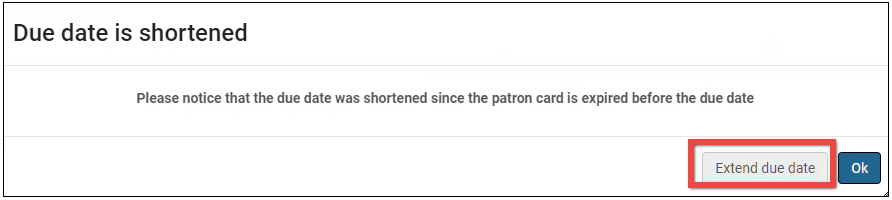 Fulfillment  Other Settings  extend_due_date_beyond_user_expiry parameter
April Release (Prod. release April 3rd)Support for ‘Reply to’ Address in LettersCheck ‘Circulation Communication’ in Library Details Contact Info
ODIN Workday Topic Options Overdue & Lost Loan Profiles + Corresponding Letters/NoticesConfiguration of Fulfillment Letters/NoticesTerms of Use/Fulfillment UnitsOther ideas?
Alma NERS Enhancement Voting (Fulfillment or Resource Sharing)Feedback deadline is April 7thCan be submitted via ODIN Help Ticket or emailing Linda (linda.allbee@ndus.edu)Fulfillment & RS enhancements Anything else you would like to discuss or address?Create a Fulfillment Teams channel for meeting agendas, recordings, etc.Next meeting is scheduled for Wednesday, May 25th at 9am